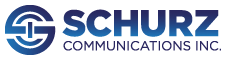 To Whom it May concern,Schurz Communications officially purchased Burlington Telecom on 3/13/2019.  The details of this report will reflect activity within this timeframe until the end of the reporting period.Thank you,Mary Lou MurdockPeople and Culture ManagerSchurz Communications